F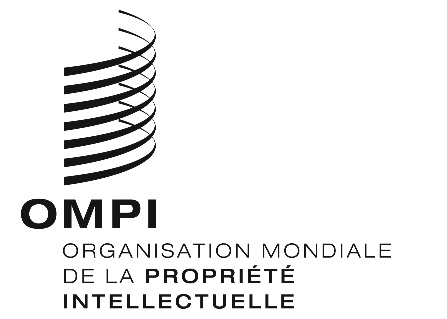 A/58/INF/2ORIGINAL : anglaisDATE : 1er octobre 2018Assemblées des États membres de l’OMPICinquante huitième série de réunions
Genève, 24 septembre – 2 octobre 2018BureauxAssemblée générale de l’OMPIConférence de l’OMPIComité de coordination de l’OMPIAssemblée de l’Union de ParisComité exécutif de l’Union de ParisAssemblée de l’Union de BerneComité exécutif de l’Union de BerneAssemblée de l’Union de MadridAssemblée de l’Union de La HayeAssemblée de l’Union de NiceAssemblée de l’Union de LisbonneAssemblée de l’Union de LocarnoAssemblée de l’Union de l’IPC [classification internationale des brevets]Assemblée de l’Union du PCT [Traité de coopération en matière de brevets]Assemblée de l’Union de BudapestAssemblée de l’Union de VienneAssemblée du Traité de l’OMPI sur le droit d’auteurAssemblée du Traité de l’OMPI sur les interprétations et exécutions et les phonogrammesAssemblée du Traité sur le droit des brevetsAssemblée du Traité de Singapour sur le droit des marquesAssemblée du Traité de Marrakech visant à faciliter l’accès des aveugles, des déficients visuels et des personnes ayant d’autres difficultés de lecture des textes imprimés aux œuvres publiées[Fin du document]Président :DUONG Chi Dung (M.)(Viet Nam)Vice-présidents1 :Tudor ULIANOVSCHI (M.)(République de Moldova)Coly SECK (M.)(Sénégal)Président :manuel GUERRA ZAMARRO (m.)(Mexique)Vice-présidents :Mariya SIROTINA (Mme)(Kazakhstan)Anatole Fabien NKOU (M.)(Cameroun)Président :Esmaeil BAGHAEI HAMANEH (M.)(Iran (République islamique d’))Vice-présidents :Agnieszka HARDEJ-JANUSZEK (Mme)(Pologne)Président :Bemanya TWEBAZE (M.)(Ouganda)Vice-présidents :SHEN Changyu (M.)(Chine)Maximiliano SANTA CRUZ (M.)(Chili)Président :Nikoloz GOGILIDZE (M.)(Géorgie)Vice-présidents :Président :Abdelsalam AL ALI (M.)(Émirats arabes unis)Vice-présidents :TANG Zhaozhi (M.)(Chine)Lilia BOLOCAN (Mme)(République de Moldova) Président :Henning ENVALL (M.)(Suède)Vice-présidents :Président :Nikoloz GOGILIDZE (M.)(Géorgie)Vice-présidents :CUI Shoudong (M.)(Chine)Sumit SETH (M.)(Inde)Président :Oliver HALL ALLEN (M.)(Union européenne)Vice-présidents :JUNG Dae Soon (M.)(République de Corée)Lamine Ka MBAYE (M.)(Sénégal)Président :Miguel Ángel MARGAIN GONZALEZ (M.)(Mexique)Vice-présidents :LIN Junqiang (M.)(Chine)Robert ULLRICH (M.)(Autriche)Président :João PINA DE MORAIS (M.)(Portugal)Vice-présidents :Reza DEHGHANI (M.)(Iran (République islamique d’))Csaba BATICZ (M.)(Hongrie)Président :Jamshed KHAMIDOV (M.)(Tadjikistan)Vice-présidents :SONG Jianhua (Mme)(Chine)Gustavo MEIJIDE (M.)(Argentine)Président :Marin CEBOTARI (M.)(République de Moldova)Vice-présidents :HU Wenhui (M.)(Chine)Daniel Roberto PINTO (M.)(Brésil)Président :Sandris LAGANOVSKIS (M.)(Lettonie)Vice-présidents :HE Zhimin (M.)(Chine)Lamine Ka MBAYE (M.)(Sénégal)Président :Maximiliano SANTA CRUZ (M.)(Chili)Vice-présidents :WU Kai (M.)(Chine)Patrick ANDERSSON (M.)(Suède)Président :JUNG Dae Soon (M.)(République de Corée)Vice-président :Robert ULLRICH (M.)(Autriche)Président :Manuel GUERRA ZAMARRO (M.)(Mexique)Vice-présidents :Zoltán NEMESSÁNYI (M.)(Hongrie)Kamran IMANOV (M.)(Azerbaïdjan)Président :María Inés RODRÍGUEZ (Mme)(Argentine)Vice-présidents :YU Cike (M.)(Chine)Zoltán NEMESSÁNYI (M.)(Hongrie)Président :Ljupco GJORGJINSKI (M.)(Ex-République yougoslave de Macédoine)Vice-présidents :Mohammed AL BALUSHI (M.)(Oman)Mariya SIROTINA (Mme)(Kazakhstan)Président :Vancho KARGOV (M.)(Ex-République yougoslave de Macédoine)Vice-président :Yukio ONO (M.)(Japon)Président :Mohamed EL SELMI (M.)(Tunisie)Vice-présidents :Mark SCHAAN (M.)(Canada)Abdelsalam AL-ALI (M.)(Émirats arabes unis)